UČENICI:  SVI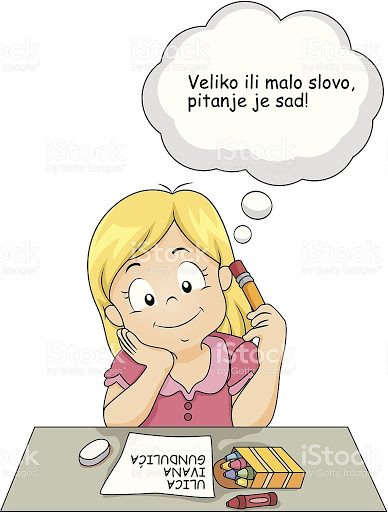 VELIKO POČETNO SLOVOPRVA riječ u svakoj rečenici piše se VELIKIM  početnim slovom.  NPR:               Mama je na poslu.Riječ MAMA smo napisali velikim slovom jer je to prva riječ u rečenici.Ovo što je u zelenom okviru prepiši u svoju bilježnicu. ZADATAK: pravilno prepiši ove rečenice u svoju bilježnicu. PAZI na veliko slovo na početku rečenice.otišao sam van.volim spavati.ja sam dobro.ne volim jesti grah.